Veilig werken doe je als volgt: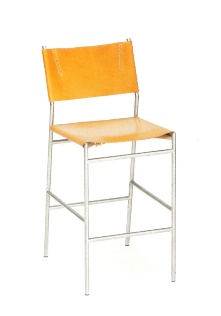 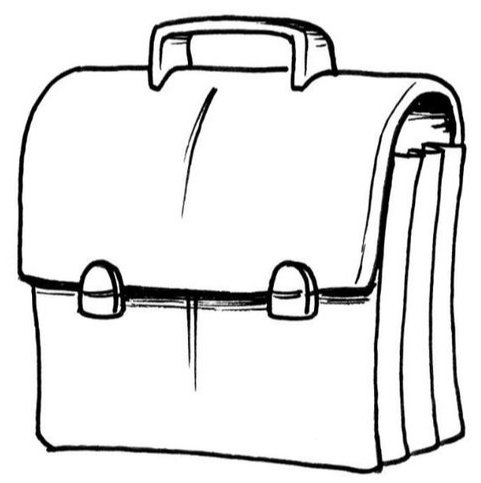 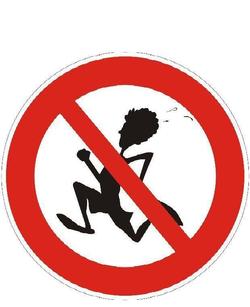 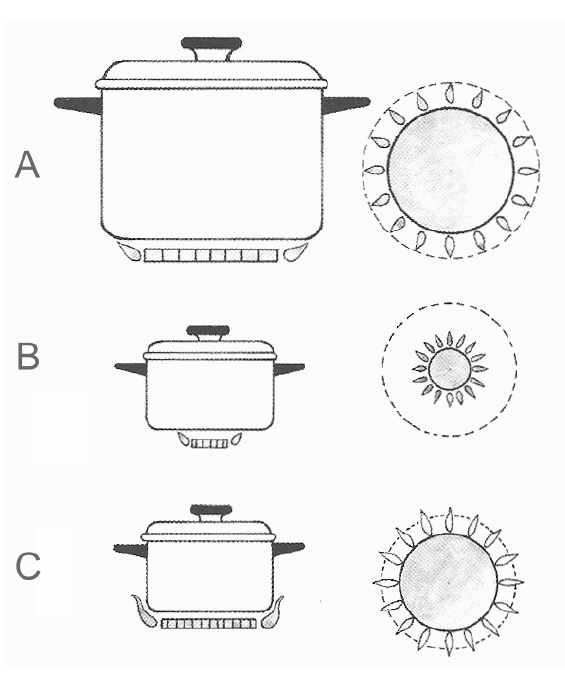 Zet altijd de stoelen naast  de tafel

Tas nooit op tafel!Zet altijd je tas op de stoel / onder tafel zodat er niemand over kan struikelen.Speel niet met vuur en ga niet rennen en stoeien.
Gebruik bij iedere pan de juiste pit!